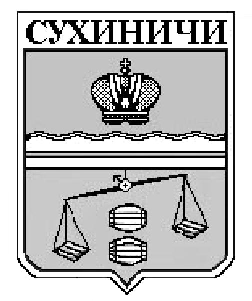 муниципальный район"Сухиничский район"Калужская областьРАЙОННАЯ ДУМАРЕШЕНИЕот  17.10.2019                                                                                №  453О внесении изменений в Решение Районной Думы МР «Сухиничский район» от 28.10.2011 № 181«Об    утверждении   Реестра муниципальных должностей и   муниципальных    должностей муниципальной службы, Положения об оплате труда муниципальных служащих, замещающих муниципальные должности муниципальной службы в администрации МР «Сухиничский район»     В соответствии с Федеральными законами от 06.10.2003 № 131-ФЗ "Об общих принципах организации местного самоуправления в Российской Федерации", от 02.03.2007 № 25-ФЗ "О муниципальной службе в Российской Федерации", постановлением Правительства Калужской области от 19.08.2019 № 513 "О внесении изменений в некоторые постановления Правительства Калужской области", руководствуясь Уставом МР «Сухиничский район», Районная Дума МР «Сухиничский район», РЕШИЛА:   1. Внести изменения в приложение № 2 к Решению Районной Думы МР "Сухиничский район" от 28.10.2011 № 181 "Об утверждении Реестра муниципальных должностей и муниципальных должностей муниципальной службы, Положения об оплате труда муниципальных служащих, замещающих муниципальные должности муниципальной службы в администрации МР "Сухиничский район" согласно приложению № 1 к настоящему Решению.2. Настоящее Решение вступает в силу после его официального обнародования и распространяется на правоотношения, возникшие с 01.10.2019 года.  3. Контроль за исполнением настоящего Решения возложить на администрацию МР «Сухиничский район» и комиссию Районной Думы по нормотворчеству (Пронькин А.И.).Глава муниципального района«Сухиничский район»                                                                      Н.А.ЕгоровПриложение № 1к Решению Районной Думы                                                                                               МР "Сухиничский район"                                                                                               от  17.10.2019            № 453Внести следующие изменения в приложение № 2 к Решению Районной Думы от 28.10.2011 № 181 "Об утверждении Реестра муниципальных должностей и муниципальных должностей муниципальной службы, Положения об оплате труда муниципальных служащих, замещающих муниципальные должности муниципальной службы в администрации МР "Сухиничский район":1. Изложить пункт 2.1 в следующей редакции:"2.1. Муниципальным служащим устанавливается следующий размер должностных окладов в соответствии с занимаемой должностью:2. Изложить пункт 6.2 в следующей редакции:"6.2. Ежемесячная надбавка к должностному окладу за классный чин муниципальным служащим устанавливается в следующих размерах:Наименование должностиРазмеры должностных окладов (руб.)Глава местной администрации20562Заместитель Главы местной администрации18511Заместитель Главы местной администрации - начальник отдела16451Управляющий делами местной администрации14880Заведующий отделом13122Заместитель заведующего отделом12254Начальник отдела10266Заместитель начальника отдела9239Главный специалист8748Ведущий специалист7881Главный специалист 1 разряда7745Ведущий специалист 1 разряда7327Специалист 1 разряда7002Специалист 2 разряда6720Специалист6456Наименование классного чина муниципальной службыЕжемесячная надбавка к должностному окладу за классный чин муниципальным служащим (в рублях в месяц)Действительный муниципальный советник 1 класса3147Действительный муниципальный советник 2 класса2978Действительный муниципальный советник 3 класса2805Муниципальный советник 1 класса2572Муниципальный советник 2 класса2403Муниципальный советник 3 класса2233Советник муниципальной службы 1 класса2172Советник муниципальной службы 2 класса1979Советник муниципальной службы 3 класса1794Референт муниципальной службы 1 класса1523Референт муниципальной службы 2 класса1276Референт муниципальной службы 3 класса1189Секретарь муниципальной службы 1 класса1175Секретарь муниципальной службы 2 класса1155Секретарь муниципальной службы 3 класса1111